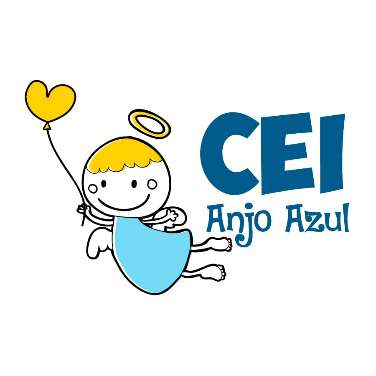 CENTRO DE EDUCAÇÃO INFANTIL ANJO AZULRua 31 de Março/nº 1508Lacerdópolis – SCCEP: 89660 000 Fone: (49) 3552 0279Coordenadora: Marizane Dall’orsolettaE mail: ceianjoazullacerdopolis@gmail.com                     Blog: www.ceianjoazul.blogspot.comFIQUEM EM CASA...APROVEITEM SEU TEMPO, ESTUDEM E BRINQUEM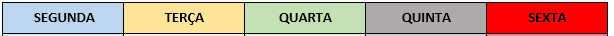 OBS: Os pais que quiserem, podem postar em suas redes sociais as crianças realizando as atividades/experiências. São experiências de aprendizagens que poderão ser repetidas durante o período. Deixar a criança brincar sozinha.Atenciosamente: CEI Anjo AzulCARGA HORÁRIA: 3h/aula semanal (plataforma/WhatsApp) DATA: 29/06 até 03/07PROFESSORA DE RECREAÇÃO: FABIULA APARECIDA SILVA SURDITURMA: VESPERTINO          BERÇÁRIO IICARGA HORÁRIA :5h/aula semanal (plataforma/WhatsApp)DATA: 29/06 até 03/07PROFESSORA DE RECREAÇÃO: LUCIMARA ANDRADE FERRARITURMA: MATUTINO          BERÇÁRIO CARGA HORÁRIA: 2h/aula semanal (plataforma/WhatsApp)DATA:  29/06 até 03/07PROFESSORA: FABIANE TAIS FORMIGHERITURMA: VESPERTINO      BERÇÁRIO IINesta semana a experiência será com bambolê sensorial, a família usará a criatividade com o material disponível em casa para as crianças brincar, pode pendurar brinquedos, objetos, segue uma figura abaixo como exemplo, lembrando quanto mais colorido, mais divertida fica a brincadeira.